Pupil Premium Strategy Statement (2020-21) 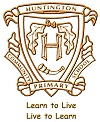 Huntington Community Primary SchoolSummary informationSummary informationSummary informationSummary informationSummary informationSummary informationAcademic Year2020/21Total PP budgetDate of most recent PP ReviewSept 2019Total number of pupils408 Number of pupils eligible for PP54Date for next internal review of this strategyMarch 2021Current attainment Current attainment Current attainment Current attainment Current attainment Current attainment Current attainment Current attainment Current attainment Current attainment Current attainment Current attainment Current attainment Barriers to future attainment (for pupils eligible for PP, including high ability)Barriers to future attainment (for pupils eligible for PP, including high ability)Barriers to future attainment (for pupils eligible for PP, including high ability)Barriers to future attainment (for pupils eligible for PP, including high ability)Barriers to future attainment (for pupils eligible for PP, including high ability)Barriers to future attainment (for pupils eligible for PP, including high ability)Barriers to future attainment (for pupils eligible for PP, including high ability)Barriers to future attainment (for pupils eligible for PP, including high ability)Barriers to future attainment (for pupils eligible for PP, including high ability)Barriers to future attainment (for pupils eligible for PP, including high ability)Barriers to future attainment (for pupils eligible for PP, including high ability)Barriers to future attainment (for pupils eligible for PP, including high ability)Barriers to future attainment (for pupils eligible for PP, including high ability) Academic barriers (issues to be addressed in school, such as poor oral language skills) Academic barriers (issues to be addressed in school, such as poor oral language skills) Academic barriers (issues to be addressed in school, such as poor oral language skills) Academic barriers (issues to be addressed in school, such as poor oral language skills) Academic barriers (issues to be addressed in school, such as poor oral language skills) Academic barriers (issues to be addressed in school, such as poor oral language skills) Academic barriers (issues to be addressed in school, such as poor oral language skills) Academic barriers (issues to be addressed in school, such as poor oral language skills) Academic barriers (issues to be addressed in school, such as poor oral language skills) Academic barriers (issues to be addressed in school, such as poor oral language skills) Academic barriers (issues to be addressed in school, such as poor oral language skills) Academic barriers (issues to be addressed in school, such as poor oral language skills) Academic barriers (issues to be addressed in school, such as poor oral language skills)A number of pupils eligible for PP are also on the SEN register (2020-21: 14 pupils)A number of pupils eligible for PP are also on the SEN register (2020-21: 14 pupils)A number of pupils eligible for PP are also on the SEN register (2020-21: 14 pupils)A number of pupils eligible for PP are also on the SEN register (2020-21: 14 pupils)A number of pupils eligible for PP are also on the SEN register (2020-21: 14 pupils)A number of pupils eligible for PP are also on the SEN register (2020-21: 14 pupils)A number of pupils eligible for PP are also on the SEN register (2020-21: 14 pupils)A number of pupils eligible for PP are also on the SEN register (2020-21: 14 pupils)A number of pupils eligible for PP are also on the SEN register (2020-21: 14 pupils)A number of pupils eligible for PP are also on the SEN register (2020-21: 14 pupils)A number of pupils eligible for PP are also on the SEN register (2020-21: 14 pupils)Additional barriers (including issues which also require action outside school, such as low attendance rates)Additional barriers (including issues which also require action outside school, such as low attendance rates)Additional barriers (including issues which also require action outside school, such as low attendance rates)Additional barriers (including issues which also require action outside school, such as low attendance rates)Additional barriers (including issues which also require action outside school, such as low attendance rates)Additional barriers (including issues which also require action outside school, such as low attendance rates)Additional barriers (including issues which also require action outside school, such as low attendance rates)Additional barriers (including issues which also require action outside school, such as low attendance rates)Additional barriers (including issues which also require action outside school, such as low attendance rates)Additional barriers (including issues which also require action outside school, such as low attendance rates)Additional barriers (including issues which also require action outside school, such as low attendance rates)Additional barriers (including issues which also require action outside school, such as low attendance rates)Additional barriers (including issues which also require action outside school, such as low attendance rates)B. B. Attendance rates for a small number of pupils eligible for PP are well below the average for the group, reducing their access to the curriculum and to the support in place for them.30 % of PP pupils have an attendance rate of less than 90%Attendance rates for a small number of pupils eligible for PP are well below the average for the group, reducing their access to the curriculum and to the support in place for them.30 % of PP pupils have an attendance rate of less than 90%Attendance rates for a small number of pupils eligible for PP are well below the average for the group, reducing their access to the curriculum and to the support in place for them.30 % of PP pupils have an attendance rate of less than 90%Attendance rates for a small number of pupils eligible for PP are well below the average for the group, reducing their access to the curriculum and to the support in place for them.30 % of PP pupils have an attendance rate of less than 90%Attendance rates for a small number of pupils eligible for PP are well below the average for the group, reducing their access to the curriculum and to the support in place for them.30 % of PP pupils have an attendance rate of less than 90%Attendance rates for a small number of pupils eligible for PP are well below the average for the group, reducing their access to the curriculum and to the support in place for them.30 % of PP pupils have an attendance rate of less than 90%Attendance rates for a small number of pupils eligible for PP are well below the average for the group, reducing their access to the curriculum and to the support in place for them.30 % of PP pupils have an attendance rate of less than 90%Attendance rates for a small number of pupils eligible for PP are well below the average for the group, reducing their access to the curriculum and to the support in place for them.30 % of PP pupils have an attendance rate of less than 90%Attendance rates for a small number of pupils eligible for PP are well below the average for the group, reducing their access to the curriculum and to the support in place for them.30 % of PP pupils have an attendance rate of less than 90%Attendance rates for a small number of pupils eligible for PP are well below the average for the group, reducing their access to the curriculum and to the support in place for them.30 % of PP pupils have an attendance rate of less than 90%Attendance rates for a small number of pupils eligible for PP are well below the average for the group, reducing their access to the curriculum and to the support in place for them.30 % of PP pupils have an attendance rate of less than 90%C.C.Some PP pupils experience social/emotional difficulties which hinder access to the curriculum.17 pupils receive ELSA support or well-being mentoring from a Family Support WorkerSome PP pupils experience social/emotional difficulties which hinder access to the curriculum.17 pupils receive ELSA support or well-being mentoring from a Family Support WorkerSome PP pupils experience social/emotional difficulties which hinder access to the curriculum.17 pupils receive ELSA support or well-being mentoring from a Family Support WorkerSome PP pupils experience social/emotional difficulties which hinder access to the curriculum.17 pupils receive ELSA support or well-being mentoring from a Family Support WorkerSome PP pupils experience social/emotional difficulties which hinder access to the curriculum.17 pupils receive ELSA support or well-being mentoring from a Family Support WorkerSome PP pupils experience social/emotional difficulties which hinder access to the curriculum.17 pupils receive ELSA support or well-being mentoring from a Family Support WorkerSome PP pupils experience social/emotional difficulties which hinder access to the curriculum.17 pupils receive ELSA support or well-being mentoring from a Family Support WorkerSome PP pupils experience social/emotional difficulties which hinder access to the curriculum.17 pupils receive ELSA support or well-being mentoring from a Family Support WorkerSome PP pupils experience social/emotional difficulties which hinder access to the curriculum.17 pupils receive ELSA support or well-being mentoring from a Family Support WorkerSome PP pupils experience social/emotional difficulties which hinder access to the curriculum.17 pupils receive ELSA support or well-being mentoring from a Family Support WorkerSome PP pupils experience social/emotional difficulties which hinder access to the curriculum.17 pupils receive ELSA support or well-being mentoring from a Family Support WorkerD.D.Parents find it difficult to support their children with educational activities due to lack of resources; low confidence levels in education or behavioural issues.Parents find it difficult to support their children with educational activities due to lack of resources; low confidence levels in education or behavioural issues.Parents find it difficult to support their children with educational activities due to lack of resources; low confidence levels in education or behavioural issues.Parents find it difficult to support their children with educational activities due to lack of resources; low confidence levels in education or behavioural issues.Parents find it difficult to support their children with educational activities due to lack of resources; low confidence levels in education or behavioural issues.Parents find it difficult to support their children with educational activities due to lack of resources; low confidence levels in education or behavioural issues.Parents find it difficult to support their children with educational activities due to lack of resources; low confidence levels in education or behavioural issues.Parents find it difficult to support their children with educational activities due to lack of resources; low confidence levels in education or behavioural issues.Parents find it difficult to support their children with educational activities due to lack of resources; low confidence levels in education or behavioural issues.Parents find it difficult to support their children with educational activities due to lack of resources; low confidence levels in education or behavioural issues.Parents find it difficult to support their children with educational activities due to lack of resources; low confidence levels in education or behavioural issues.Desired outcomes Desired outcomes Desired outcomes Desired outcomes Desired outcomes Desired outcomes Desired outcomes Desired outcomes Desired outcomes Desired outcomes Desired outcomes Desired outcomes Desired outcomes Desired outcomes and how they will be measuredDesired outcomes and how they will be measuredDesired outcomes and how they will be measuredDesired outcomes and how they will be measuredDesired outcomes and how they will be measuredDesired outcomes and how they will be measuredDesired outcomes and how they will be measuredSuccess criteria Success criteria Success criteria Success criteria Success criteria Pupils eligible for PP and also on the SEN register will make good progress.Pupils eligible for PP and also on the SEN register will make good progress.Pupils eligible for PP and also on the SEN register will make good progress.Pupils eligible for PP and also on the SEN register will make good progress.Pupils eligible for PP and also on the SEN register will make good progress.Pupils eligible for PP and also on the SEN register will make good progress.Pupils eligible for PP and also on the SEN register will make good progress.These pupils will be on track for at least their FFT 50 Benchmark estimate in Reading, Writing and Maths, and will register progress in Standardised Scores and other assessment measures over the year.These pupils will be on track for at least their FFT 50 Benchmark estimate in Reading, Writing and Maths, and will register progress in Standardised Scores and other assessment measures over the year.These pupils will be on track for at least their FFT 50 Benchmark estimate in Reading, Writing and Maths, and will register progress in Standardised Scores and other assessment measures over the year.These pupils will be on track for at least their FFT 50 Benchmark estimate in Reading, Writing and Maths, and will register progress in Standardised Scores and other assessment measures over the year.These pupils will be on track for at least their FFT 50 Benchmark estimate in Reading, Writing and Maths, and will register progress in Standardised Scores and other assessment measures over the year.Increased attendance rates for the small number of pupils eligible for PP whose attendance does not meet the school expectation.Increased attendance rates for the small number of pupils eligible for PP whose attendance does not meet the school expectation.Increased attendance rates for the small number of pupils eligible for PP whose attendance does not meet the school expectation.Increased attendance rates for the small number of pupils eligible for PP whose attendance does not meet the school expectation.Increased attendance rates for the small number of pupils eligible for PP whose attendance does not meet the school expectation.Increased attendance rates for the small number of pupils eligible for PP whose attendance does not meet the school expectation.Increased attendance rates for the small number of pupils eligible for PP whose attendance does not meet the school expectation.Attendance for these pupils to increase to above 90%. Lateness and attendance for disadvantaged pupils is minimised through effective tracking and parental engagement.Attendance for these pupils to increase to above 90%. Lateness and attendance for disadvantaged pupils is minimised through effective tracking and parental engagement.Attendance for these pupils to increase to above 90%. Lateness and attendance for disadvantaged pupils is minimised through effective tracking and parental engagement.Attendance for these pupils to increase to above 90%. Lateness and attendance for disadvantaged pupils is minimised through effective tracking and parental engagement.Attendance for these pupils to increase to above 90%. Lateness and attendance for disadvantaged pupils is minimised through effective tracking and parental engagement.PP pupils experiencing social/emotional difficulties will be supported such that the impact of their difficulties is minimised and their resilience increased.PP pupils experiencing social/emotional difficulties will be supported such that the impact of their difficulties is minimised and their resilience increased.PP pupils experiencing social/emotional difficulties will be supported such that the impact of their difficulties is minimised and their resilience increased.PP pupils experiencing social/emotional difficulties will be supported such that the impact of their difficulties is minimised and their resilience increased.PP pupils experiencing social/emotional difficulties will be supported such that the impact of their difficulties is minimised and their resilience increased.PP pupils experiencing social/emotional difficulties will be supported such that the impact of their difficulties is minimised and their resilience increased.PP pupils experiencing social/emotional difficulties will be supported such that the impact of their difficulties is minimised and their resilience increased.Qualitative records to indicate positive outcomes from support provided. Disadvantaged pupils are able to access lessons more frequently. They engage in learning more frequently with and without support of a teaching assistant.Qualitative records to indicate positive outcomes from support provided. Disadvantaged pupils are able to access lessons more frequently. They engage in learning more frequently with and without support of a teaching assistant.Qualitative records to indicate positive outcomes from support provided. Disadvantaged pupils are able to access lessons more frequently. They engage in learning more frequently with and without support of a teaching assistant.Qualitative records to indicate positive outcomes from support provided. Disadvantaged pupils are able to access lessons more frequently. They engage in learning more frequently with and without support of a teaching assistant.Qualitative records to indicate positive outcomes from support provided. Disadvantaged pupils are able to access lessons more frequently. They engage in learning more frequently with and without support of a teaching assistant.Parents will engage and communicate effectively with school staff.Parents will engage and communicate effectively with school staff.Parents will engage and communicate effectively with school staff.Parents will engage and communicate effectively with school staff.Parents will engage and communicate effectively with school staff.Parents will engage and communicate effectively with school staff.Parents will engage and communicate effectively with school staff.Parents will feel included in the process of their children’s education. This will ensure they feel comfortable and able to communicate with school staff regarding educational and behavioural issues. This positive relationship will have a complimentary impact on the disadvantaged pupils. Parents will feel included in the process of their children’s education. This will ensure they feel comfortable and able to communicate with school staff regarding educational and behavioural issues. This positive relationship will have a complimentary impact on the disadvantaged pupils. Parents will feel included in the process of their children’s education. This will ensure they feel comfortable and able to communicate with school staff regarding educational and behavioural issues. This positive relationship will have a complimentary impact on the disadvantaged pupils. Parents will feel included in the process of their children’s education. This will ensure they feel comfortable and able to communicate with school staff regarding educational and behavioural issues. This positive relationship will have a complimentary impact on the disadvantaged pupils. Parents will feel included in the process of their children’s education. This will ensure they feel comfortable and able to communicate with school staff regarding educational and behavioural issues. This positive relationship will have a complimentary impact on the disadvantaged pupils. Review of expenditure Review of expenditure Review of expenditure Review of expenditure Review of expenditure Review of expenditure Review of expenditure Review of expenditure Review of expenditure Review of expenditure Review of expenditure Review of expenditure Review of expenditure Previous Academic YearPrevious Academic YearPrevious Academic YearPrevious Academic YearQuality of teaching for allQuality of teaching for allQuality of teaching for allQuality of teaching for allQuality of teaching for allQuality of teaching for allQuality of teaching for allQuality of teaching for allQuality of teaching for allQuality of teaching for allQuality of teaching for allQuality of teaching for allQuality of teaching for allDesired outcomeDesired outcomeDesired outcomeChosen action/approachChosen action/approachChosen action/approachEstimated impact: Did you meet the success criteria? Include impact on pupils not eligible for PP, if appropriate.Estimated impact: Did you meet the success criteria? Include impact on pupils not eligible for PP, if appropriate.Estimated impact: Did you meet the success criteria? Include impact on pupils not eligible for PP, if appropriate.Lessons learned (and whether you will continue with this approach)Lessons learned (and whether you will continue with this approach)Lessons learned (and whether you will continue with this approach)CostAll pupils will engage well with their education through practical learning and                co-operative learning strategies.All pupils will engage well with their education through practical learning and                co-operative learning strategies.All pupils will engage well with their education through practical learning and                co-operative learning strategies.Ensure that practical learning takes place in order to embed knowledge. This will include outdoor learning and use of concrete resources to support understanding as Outdoor learning gives pupils experiences in the natural environment which help them to gain knowledge, skills and understanding. It impacts academic, personal and social development whilst increasing well-being and mental health.Ensure that practical learning takes place in order to embed knowledge. This will include outdoor learning and use of concrete resources to support understanding as Outdoor learning gives pupils experiences in the natural environment which help them to gain knowledge, skills and understanding. It impacts academic, personal and social development whilst increasing well-being and mental health.Ensure that practical learning takes place in order to embed knowledge. This will include outdoor learning and use of concrete resources to support understanding as Outdoor learning gives pupils experiences in the natural environment which help them to gain knowledge, skills and understanding. It impacts academic, personal and social development whilst increasing well-being and mental health.There have been many positive anecdotal evidence that this outdoor environment has helped with controlling the behavioural outbursts of some children.Due to the disruption of Covid-19 the full roll out of an outdoor education was unable to be fulfilled. There have been many positive anecdotal evidence that this outdoor environment has helped with controlling the behavioural outbursts of some children.Due to the disruption of Covid-19 the full roll out of an outdoor education was unable to be fulfilled. There have been many positive anecdotal evidence that this outdoor environment has helped with controlling the behavioural outbursts of some children.Due to the disruption of Covid-19 the full roll out of an outdoor education was unable to be fulfilled. The positive ethos of the outdoor environment has been recognised and embraced by staff and so this element will continue into the targets of the next academic year.The positive ethos of the outdoor environment has been recognised and embraced by staff and so this element will continue into the targets of the next academic year.The positive ethos of the outdoor environment has been recognised and embraced by staff and so this element will continue into the targets of the next academic year.£0Pupils will become more resilient learners, willing to take risks with less fear of failure.Pupils will become more resilient learners, willing to take risks with less fear of failure.Pupils will become more resilient learners, willing to take risks with less fear of failure.The Growth Mindset approach was extended throughout the school, with early adopters and new staff facilitating. Staff meetings were set aside to share resources and expectation.The Growth Mindset approach was extended throughout the school, with early adopters and new staff facilitating. Staff meetings were set aside to share resources and expectation.The Growth Mindset approach was extended throughout the school, with early adopters and new staff facilitating. Staff meetings were set aside to share resources and expectation.The Growth Mindset philosophy has become a culture of our school. It has spread from early-adopting classes throughout the school, as a general approach to learning, supported by regular discussion and displays, rather than discrete lessons. Whilst not quantifiable, noticeable increase in pupils talking openly and readily about the advantages of such a mindset, and are beginning to show more resilience as a consequence.The Growth Mindset philosophy has become a culture of our school. It has spread from early-adopting classes throughout the school, as a general approach to learning, supported by regular discussion and displays, rather than discrete lessons. Whilst not quantifiable, noticeable increase in pupils talking openly and readily about the advantages of such a mindset, and are beginning to show more resilience as a consequence.The Growth Mindset philosophy has become a culture of our school. It has spread from early-adopting classes throughout the school, as a general approach to learning, supported by regular discussion and displays, rather than discrete lessons. Whilst not quantifiable, noticeable increase in pupils talking openly and readily about the advantages of such a mindset, and are beginning to show more resilience as a consequence.Guiding pupils to develop a Growth Mindset has widespread learning benefits and the approach will be continued.Having a member of staff leading this area has ensured that it remains high priority. They worked closely with the PSHE lead to link formal lessons and special celebratory days to further raise the profile of this significant aspect of learning. Guiding pupils to develop a Growth Mindset has widespread learning benefits and the approach will be continued.Having a member of staff leading this area has ensured that it remains high priority. They worked closely with the PSHE lead to link formal lessons and special celebratory days to further raise the profile of this significant aspect of learning. Guiding pupils to develop a Growth Mindset has widespread learning benefits and the approach will be continued.Having a member of staff leading this area has ensured that it remains high priority. They worked closely with the PSHE lead to link formal lessons and special celebratory days to further raise the profile of this significant aspect of learning. £100 (basic resourcing throughout the school).Improved attainment and progress in Writing across the school.Improved attainment and progress in Writing across the school.Improved attainment and progress in Writing across the school.Talk for Writing was implemented as part of a network writing project.Talk for Writing was implemented as part of a network writing project.Talk for Writing was implemented as part of a network writing project.Much research evidence to suggest T4W is effective in raising attainment, especially of pupils below national expectation in writing.Much research evidence to suggest T4W is effective in raising attainment, especially of pupils below national expectation in writing.Much research evidence to suggest T4W is effective in raising attainment, especially of pupils below national expectation in writing.T4W has been integrated into the English curriculum, with benefits especially for the less able and younger pupils. With developments to the way in which we teach English T4W will continue for less able pupils (through guided work) and across KS1 and Year 3.Attainment data shows that 76% of PP pupils (yr 3-6) are on track to attain their FFT 50 Benchmark estimate.T4W has been integrated into the English curriculum, with benefits especially for the less able and younger pupils. With developments to the way in which we teach English T4W will continue for less able pupils (through guided work) and across KS1 and Year 3.Attainment data shows that 76% of PP pupils (yr 3-6) are on track to attain their FFT 50 Benchmark estimate.T4W has been integrated into the English curriculum, with benefits especially for the less able and younger pupils. With developments to the way in which we teach English T4W will continue for less able pupils (through guided work) and across KS1 and Year 3.Attainment data shows that 76% of PP pupils (yr 3-6) are on track to attain their FFT 50 Benchmark estimate.£3,800All pupils will benefit from increased access to mobile computing technology.All pupils will benefit from increased access to mobile computing technology.All pupils will benefit from increased access to mobile computing technology.Purchase two additional sets of Learnpad tablets Purchase two additional sets of Learnpad tablets Purchase two additional sets of Learnpad tablets This has been beneficial to PP pupils as they have been able to access online interventions via the Learn Pads, which has impacted positively on their learning and attitudes to learning.This has been beneficial to PP pupils as they have been able to access online interventions via the Learn Pads, which has impacted positively on their learning and attitudes to learning.This has been beneficial to PP pupils as they have been able to access online interventions via the Learn Pads, which has impacted positively on their learning and attitudes to learning.Learning through technology is highly effective and therefore needs to be developed even further. Many apps and programs have been invested in for use throughout the curriculum and so having these tablets readily available in class has been vital. With remote learning required for lengthy periods of the year these Learn Pads have allowed vulnerable and PP pupils attending CW school sessions to have access to their learning.Learning through technology is highly effective and therefore needs to be developed even further. Many apps and programs have been invested in for use throughout the curriculum and so having these tablets readily available in class has been vital. With remote learning required for lengthy periods of the year these Learn Pads have allowed vulnerable and PP pupils attending CW school sessions to have access to their learning.Learning through technology is highly effective and therefore needs to be developed even further. Many apps and programs have been invested in for use throughout the curriculum and so having these tablets readily available in class has been vital. With remote learning required for lengthy periods of the year these Learn Pads have allowed vulnerable and PP pupils attending CW school sessions to have access to their learning.£5000Targeted supportTargeted supportTargeted supportTargeted supportTargeted supportTargeted supportTargeted supportTargeted supportTargeted supportTargeted supportTargeted supportTargeted supportTargeted supportDesired outcomeDesired outcomeDesired outcomeChosen action/approachChosen action/approachChosen action/approachEstimated impact: Did you meet the success criteria? Include impact on pupils not eligible for PP, if appropriate.Estimated impact: Did you meet the success criteria? Include impact on pupils not eligible for PP, if appropriate.Estimated impact: Did you meet the success criteria? Include impact on pupils not eligible for PP, if appropriate.Lessons learned (and whether you will continue with this approach)Lessons learned (and whether you will continue with this approach)Lessons learned (and whether you will continue with this approach)CostPupils eligible for PP and also on the SEN register will make good progress.Pupils eligible for PP and also on the SEN register will make good progress.Pupils eligible for PP and also on the SEN register will make good progress.Targeted support appropriate to their needs from specialist teaching assistants, using IT and physical resources as appropriate.Targeted support appropriate to their needs from specialist teaching assistants, using IT and physical resources as appropriate.Targeted support appropriate to their needs from specialist teaching assistants, using IT and physical resources as appropriate. 26% of children on the PP register are also on the SEND register. The majority of these have made progress on the average depth score that they have achieved from internal Teacher Assessment (Insight), in at least one subject.88% of KS2 (year 4-6) PP  pupils who are also on the SEND register are currently on track to meet their FFT target. 26% of children on the PP register are also on the SEND register. The majority of these have made progress on the average depth score that they have achieved from internal Teacher Assessment (Insight), in at least one subject.88% of KS2 (year 4-6) PP  pupils who are also on the SEND register are currently on track to meet their FFT target. 26% of children on the PP register are also on the SEND register. The majority of these have made progress on the average depth score that they have achieved from internal Teacher Assessment (Insight), in at least one subject.88% of KS2 (year 4-6) PP  pupils who are also on the SEND register are currently on track to meet their FFT target.This approach is extremely effective in providing PP and SEND pupils with the individualised curriculum that they require and so will continue and be increased.It is sometimes difficult to evidence small steps of learning which are overwhelmingly important to PP and SEN pupils. It would be useful to have an assessment system specifically for those pupils eg. Bsquared or Boxall Profile.This approach is extremely effective in providing PP and SEND pupils with the individualised curriculum that they require and so will continue and be increased.It is sometimes difficult to evidence small steps of learning which are overwhelmingly important to PP and SEN pupils. It would be useful to have an assessment system specifically for those pupils eg. Bsquared or Boxall Profile.This approach is extremely effective in providing PP and SEND pupils with the individualised curriculum that they require and so will continue and be increased.It is sometimes difficult to evidence small steps of learning which are overwhelmingly important to PP and SEN pupils. It would be useful to have an assessment system specifically for those pupils eg. Bsquared or Boxall Profile.Nessy £500SEN TAs (additional PP expense): £2,200Good progress, in Reading, Writing and Maths (meeting FFT Aspire Average estimates)Good progress, in Reading, Writing and Maths (meeting FFT Aspire Average estimates)Good progress, in Reading, Writing and Maths (meeting FFT Aspire Average estimates)PP teaching assistant employed to specifically support PP pupils during morning sessions in KS1 (targeting English, Maths and other needs as required).KS2 teaching assistant provides group and individual support for some PP pupils.PP teaching assistant employed to specifically support PP pupils during morning sessions in KS1 (targeting English, Maths and other needs as required).KS2 teaching assistant provides group and individual support for some PP pupils.PP teaching assistant employed to specifically support PP pupils during morning sessions in KS1 (targeting English, Maths and other needs as required).KS2 teaching assistant provides group and individual support for some PP pupils.For pupils receiving this support, success criteria were largely met:% PP pupils at FFT Av estimated attainmentReading   63%  Writing     50%  Maths       60%  For pupils receiving this support, success criteria were largely met:% PP pupils at FFT Av estimated attainmentReading   63%  Writing     50%  Maths       60%  For pupils receiving this support, success criteria were largely met:% PP pupils at FFT Av estimated attainmentReading   63%  Writing     50%  Maths       60%  The more targeted approach implemented this year (a specific PP TA delivering interventions and support, rather than class-based TAs) was effective and will be continued.With Reading being a key skill to unlocking the restof the wider curriculum, both core and foundation,we cannot underestimate the benefits that willcome both short and long term from investing inreading and phonics support using the PP TAs to facilitate this. We will continue with thisapproach, incorporating it with 1:1 and groupsupport.The more targeted approach implemented this year (a specific PP TA delivering interventions and support, rather than class-based TAs) was effective and will be continued.With Reading being a key skill to unlocking the restof the wider curriculum, both core and foundation,we cannot underestimate the benefits that willcome both short and long term from investing inreading and phonics support using the PP TAs to facilitate this. We will continue with thisapproach, incorporating it with 1:1 and groupsupport.The more targeted approach implemented this year (a specific PP TA delivering interventions and support, rather than class-based TAs) was effective and will be continued.With Reading being a key skill to unlocking the restof the wider curriculum, both core and foundation,we cannot underestimate the benefits that willcome both short and long term from investing inreading and phonics support using the PP TAs to facilitate this. We will continue with thisapproach, incorporating it with 1:1 and groupsupport.KS1 TA: £10,400KS2 TA £16,100Other approachesOther approachesOther approachesOther approachesOther approachesOther approachesOther approachesOther approachesOther approachesOther approachesOther approachesOther approachesOther approachesDesired outcomeDesired outcomeDesired outcomeChosen action/approachChosen action/approachChosen action/approachEstimated impact: Did you meet the success criteria? Include impact on pupils not eligible for PP, if appropriate.Estimated impact: Did you meet the success criteria? Include impact on pupils not eligible for PP, if appropriate.Estimated impact: Did you meet the success criteria? Include impact on pupils not eligible for PP, if appropriate.Lessons learned (and whether you will continue with this approach)Lessons learned (and whether you will continue with this approach)Lessons learned (and whether you will continue with this approach)CostBIncreased attendance rates   BIncreased attendance rates   BIncreased attendance rates   Regular monitoring of attendance of identified pupils – intervention via EWO as appropriate. Regular monitoring of attendance of identified pupils – intervention via EWO as appropriate. Regular monitoring of attendance of identified pupils – intervention via EWO as appropriate. Success criteria were met to some extent, but a small number of PP pupils continue to attend irregularly:70% of PP have an attendance rate of 90% or above.At least 2 pupils with lower levels of attendance have diagnosed medical conditions and a further 1 pupil is dealing with emotional trauma.Success criteria were met to some extent, but a small number of PP pupils continue to attend irregularly:70% of PP have an attendance rate of 90% or above.At least 2 pupils with lower levels of attendance have diagnosed medical conditions and a further 1 pupil is dealing with emotional trauma.Success criteria were met to some extent, but a small number of PP pupils continue to attend irregularly:70% of PP have an attendance rate of 90% or above.At least 2 pupils with lower levels of attendance have diagnosed medical conditions and a further 1 pupil is dealing with emotional trauma.Pupils with lower levels of attendance will be monitored closely and barriers to attending school investigated.Regular communication will be made with parents of pupils continuing to be absent from school.Pupils with lower levels of attendance will be monitored closely and barriers to attending school investigated.Regular communication will be made with parents of pupils continuing to be absent from school.Pupils with lower levels of attendance will be monitored closely and barriers to attending school investigated.Regular communication will be made with parents of pupils continuing to be absent from school.NoneEngagement with school and extended learning.Engagement with school and extended learning.Engagement with school and extended learning.Financial support provided for residential and educational visits, music tuition and paid-for clubs (e.g. Mad Science, Lights Camera Action).Financial support provided for residential and educational visits, music tuition and paid-for clubs (e.g. Mad Science, Lights Camera Action).Financial support provided for residential and educational visits, music tuition and paid-for clubs (e.g. Mad Science, Lights Camera Action).All PP pupils were able to attend paid-for clubs if they wished, and access learning outside the classroom opportunities. Positivity towards education, as measured by attendance data, is shown by the vast majority of PP pupils.All PP pupils were able to attend paid-for clubs if they wished, and access learning outside the classroom opportunities. Positivity towards education, as measured by attendance data, is shown by the vast majority of PP pupils.All PP pupils were able to attend paid-for clubs if they wished, and access learning outside the classroom opportunities. Positivity towards education, as measured by attendance data, is shown by the vast majority of PP pupils.To be continued with.Although this support is hard to quantify as regards closing any gaps in attainment, positivity towards schooling is crucial.Not all residential visits could take place due schoolCoronavirus closures .The disappointment of children who were not able to attend trips has shown us that we need to ensure varied and active activities continue to be a part of PP provision.To be continued with.Although this support is hard to quantify as regards closing any gaps in attainment, positivity towards schooling is crucial.Not all residential visits could take place due schoolCoronavirus closures .The disappointment of children who were not able to attend trips has shown us that we need to ensure varied and active activities continue to be a part of PP provision.To be continued with.Although this support is hard to quantify as regards closing any gaps in attainment, positivity towards schooling is crucial.Not all residential visits could take place due schoolCoronavirus closures .The disappointment of children who were not able to attend trips has shown us that we need to ensure varied and active activities continue to be a part of PP provision.£1386 – music tuition£675 – residentials.Improved levels of emotional literacy and resilience, together with ongoing support for vulnerable pupils.Improved levels of emotional literacy and resilience, together with ongoing support for vulnerable pupils.Improved levels of emotional literacy and resilience, together with ongoing support for vulnerable pupils.Family Support Workers (FSW) provided in-school pupil sessions and support for parents as required.Emotional Literacy Support Assistant (ELSA) was trained and sessions planned and delivered for pupil groups.Family Support Workers (FSW) provided in-school pupil sessions and support for parents as required.Emotional Literacy Support Assistant (ELSA) was trained and sessions planned and delivered for pupil groups.Family Support Workers (FSW) provided in-school pupil sessions and support for parents as required.Emotional Literacy Support Assistant (ELSA) was trained and sessions planned and delivered for pupil groups.Support for vulnerable pupils, and the self-support strategies taught, enabled children attending the sessions to focus more successfully on their academic work (reducing the impact of emotional/social issues).Support for vulnerable pupils, and the self-support strategies taught, enabled children attending the sessions to focus more successfully on their academic work (reducing the impact of emotional/social issues).Support for vulnerable pupils, and the self-support strategies taught, enabled children attending the sessions to focus more successfully on their academic work (reducing the impact of emotional/social issues).To be continued with.This support is difficult to quantify as regards closing any gaps in attainment, but enables vulnerable pupils to access support and strategies to help deal with home or school issues.To be continued with.This support is difficult to quantify as regards closing any gaps in attainment, but enables vulnerable pupils to access support and strategies to help deal with home or school issues.To be continued with.This support is difficult to quantify as regards closing any gaps in attainment, but enables vulnerable pupils to access support and strategies to help deal with home or school issues.ELSA: £2,8004hrs pw HM FSW: £4,800£60pw x 2 x 39 wksAcademic yearAcademic yearAcademic year2020/212020/212020/212020/212020/212020/212020/212020/212020/212020/21Quality of teaching for allQuality of teaching for allQuality of teaching for allQuality of teaching for allQuality of teaching for allQuality of teaching for allQuality of teaching for allQuality of teaching for allQuality of teaching for allQuality of teaching for allQuality of teaching for allQuality of teaching for allQuality of teaching for allDesired outcomeDesired outcomeDesired outcomeChosen action / approachChosen action / approachWhat is the evidence and rationale for this choice?What is the evidence and rationale for this choice?How will you ensure it is implemented well?How will you ensure it is implemented well?How will you ensure it is implemented well?Staff leadWhen will you review?When will you review?Disadvantaged children to make positive progress across R, W and M.Higher numbersof disadvantaged children achieving Exp and the higher standard in R, W and MDisadvantaged children to make positive progress across R, W and M.Higher numbersof disadvantaged children achieving Exp and the higher standard in R, W and MDisadvantaged children to make positive progress across R, W and M.Higher numbersof disadvantaged children achieving Exp and the higher standard in R, W and MAll disadvantaged children receive high quality teaching and learning through a mastery curriculum andthat they are challengedappropriately within the curriculum.All disadvantaged children receive high quality teaching and learning through a mastery curriculum andthat they are challengedappropriately within the curriculum.High expectations being placed on disadvantaged learners is essential for raising standards. These approaches being consistently used by all teachers and support staff; along witheffective teaching schemes andresources being used; we willensure all disadvantaged childrenhave access to and are challengedappropriately.High expectations being placed on disadvantaged learners is essential for raising standards. These approaches being consistently used by all teachers and support staff; along witheffective teaching schemes andresources being used; we willensure all disadvantaged childrenhave access to and are challengedappropriately.Staff meetings andtraining for staff to share,model and introduceoutstanding practice.Team teaching opportunities (as started with the Pathways study)Lesson observations andlearning walks,Feedback from staff andpupil voiceAccess to good quality CPD Data analysisStaff meetings andtraining for staff to share,model and introduceoutstanding practice.Team teaching opportunities (as started with the Pathways study)Lesson observations andlearning walks,Feedback from staff andpupil voiceAccess to good quality CPD Data analysisStaff meetings andtraining for staff to share,model and introduceoutstanding practice.Team teaching opportunities (as started with the Pathways study)Lesson observations andlearning walks,Feedback from staff andpupil voiceAccess to good quality CPD Data analysisLNHead teacherSummer 2021Summer 2021All pupils will engage well with their education through practical learning.All pupils will engage well with their education through practical learning.All pupils will engage well with their education through practical learning.Ensure that practical learning takes place in order to embed knowledge. This will include outdoor learning and use of concrete resources to support understanding.Ensure that practical learning takes place in order to embed knowledge. This will include outdoor learning and use of concrete resources to support understanding.Outdoor learning gives pupils experiences in the natural environment which help them to gain knowledge, skills and understanding. It impacts academic, personal and social development whilst increasing well-being and mental health.Outdoor learning gives pupils experiences in the natural environment which help them to gain knowledge, skills and understanding. It impacts academic, personal and social development whilst increasing well-being and mental health.Lesson observationsAppoint an Outdoor Learning Co-ordinator for KS2.Access formal Forest School training for a KS2 member of staff,Lesson observationsAppoint an Outdoor Learning Co-ordinator for KS2.Access formal Forest School training for a KS2 member of staff,Lesson observationsAppoint an Outdoor Learning Co-ordinator for KS2.Access formal Forest School training for a KS2 member of staff,Head teacherRJSummer 2021Summer 2021Improved attainment and progress in Reading across the school. Ensure disadvantagedchildren can access thecurriculum through effective reading and comprehension strategies.Improved attainment and progress in Reading across the school. Ensure disadvantagedchildren can access thecurriculum through effective reading and comprehension strategies.Improved attainment and progress in Reading across the school. Ensure disadvantagedchildren can access thecurriculum through effective reading and comprehension strategies.Text based Reading skills focus.Use of Pathways to Read to ensure progress and continuity throughout Year 2-6. TAs will be allocated to PP pupils for support during the WGR session. They will also ensure that a pre-read is included before the session with the main aim being to expose disadvantaged children to high quality vocabulary. Text based Reading skills focus.Use of Pathways to Read to ensure progress and continuity throughout Year 2-6. TAs will be allocated to PP pupils for support during the WGR session. They will also ensure that a pre-read is included before the session with the main aim being to expose disadvantaged children to high quality vocabulary.  Reading is the key skill to unlocking the rest of the wider curriculum, both core and foundation, we cannot underestimate the benefits that will come both short and long term from investing in reading and phonics support using the PP TAs to facilitate this.  Reading is the key skill to unlocking the rest of the wider curriculum, both core and foundation, we cannot underestimate the benefits that will come both short and long term from investing in reading and phonics support using the PP TAs to facilitate this. Pupil voiceLearning walksLesson observationsProgress shown from assessment dataPupil voiceLearning walksLesson observationsProgress shown from assessment dataPupil voiceLearning walksLesson observationsProgress shown from assessment dataDeputy Head (English Lead)Throughout 2020 – 21/22 (as Covid restrictions allow).Throughout 2020 – 21/22 (as Covid restrictions allow).Total budgeted costTotal budgeted costTotal budgeted costTotal budgeted costTotal budgeted costTotal budgeted costTotal budgeted costTotal budgeted costTotal budgeted costTotal budgeted costTotal budgeted cost£1600£1600Targeted supportTargeted supportTargeted supportTargeted supportTargeted supportTargeted supportTargeted supportDesired outcomeChosen action/approachWhat is the evidence and rationale for this choice?What is the evidence and rationale for this choice?How will you ensure it is implemented well?Staff leadWhen will you review implementation?APupils eligible for PP and also on the SEN register will make good progress.Targeted support appropriate to their needs from a specialist teaching assistant (and, in the EYFS, the class-based teaching assistants), using IT and physical resources as appropriate.Specialist teaching assistants are best equipped to target identified learning needs on a day-to-day basis. IT subscription resources purchased, with screening tools (e.g. Nessy spelling), both engage pupils and identify/target their specific needs.Specialist teaching assistants are best equipped to target identified learning needs on a day-to-day basis. IT subscription resources purchased, with screening tools (e.g. Nessy spelling), both engage pupils and identify/target their specific needs.Termly progress data analysis.Monitoring of interventions.Deputy HeadteacherTermly Good progress, in Reading, Writing and Maths (meeting FFT 50 Benchmark estimates)Two PP teaching assistants employed to specifically support PP pupils during morning sessions in Year 1,2, 3, 4, 5 and 6 (targeting English – in particular reading skills, Maths and other needs as required).PP teaching assistant employed to specifically support PP pupils during afternoon sessions in Year 1, 2, 3,4 and 5.Regular support within KS2 Reading sessions will enable all pupils to participate at an optimum level. Regular support (between 2 – 3 mornings a week) should enable KS1 PP pupils to make more sustained progress.Regular support (between 2 – 3 afternoons a week) should enable PP pupils to make more sustained progress. Regular support within KS2 Reading sessions will enable all pupils to participate at an optimum level. Regular support (between 2 – 3 mornings a week) should enable KS1 PP pupils to make more sustained progress.Regular support (between 2 – 3 afternoons a week) should enable PP pupils to make more sustained progress. Teachers and PP teaching assistants to communicate on daily basis, identifying and addressing pupils’ needs.LN to oversee timetabling of TA hours and specific intervention.Termly data analysis to assess progress.Deputy HeadteacherTermlyTotal budgeted costTotal budgeted costTotal budgeted costTotal budgeted costTotal budgeted costTotal budgeted cost£40,000Other approachesOther approachesOther approachesOther approachesOther approachesOther approachesOther approachesDesired outcomeChosen action/approachWhat is the evidence and rationale for this choice?How will you ensure it is implemented well?How will you ensure it is implemented well?Staff leadWhen will you review implementation?BIncreased attendance rates   Regular monitoring of attendance of identified pupils – intervention via EWO as appropriate. Attainment cannot be improved if pupils are not attending school - addressing attendance has been identified as a key building block of success. Record keeping (e.g. letters to parents).Regular review of data.Good relationships with parents and contact with positive messages.Record keeping (e.g. letters to parents).Regular review of data.Good relationships with parents and contact with positive messages.HeadteacherAdmin staffJuly 2020Engagement with school and extended learning.Financial support provided for residential and educational visits, instrumental tuition, paid-for clubs and uniformPositivity about education can be fostered through both learning outside the classroom and extra-curricular opportunities. By ensuring that all PP pupils are able to benefit from such opportunities we maximise their engagement, and that of their parents, with school. Residential trips are proven tosupport growth mind sets, increaseconfidence and teach team buildingskills. Children learn vital life skillsof perseverance and resilience andthis in turn impacts on theiracademic progress within lessonsas they are able to apply theseskills when back in the schoolenvironment.Ensure opportunities are publicised through letters to all PP pupils.Arrange meetings with parents (especially those sceptical about trips in order to put minds at ease).Use reputable companies and specialist staff to provide the best experience possible.Ensure opportunities are publicised through letters to all PP pupils.Arrange meetings with parents (especially those sceptical about trips in order to put minds at ease).Use reputable companies and specialist staff to provide the best experience possible.HeadteacherAdmin staffJuly 2021CImproved levels of emotional literacy and resilience, together with ongoing support for vulnerable pupils.Family Support Workers (FSW)  to continue to provide in-school pupil sessions and support for parents as required.Emotional Literacy Support Assistant (ELSA) to continue (and increase due to possible issues related to lockdown and impact on mental health) to deliver sessions for pupil groups.Support for vulnerable pupils, and the self-support strategies taught, enable children attending the sessions to focus more successfully on their academic work (reducing the impact of emotional/social issues).FSWs are well qualified; ELSA has been formally trained within CWAC programme.Staff complete written records, enabling communication with class teachers/SMT/SENCo/parents as necessary.FSWs are well qualified; ELSA has been formally trained within CWAC programme.Staff complete written records, enabling communication with class teachers/SMT/SENCo/parents as necessary.SENCo: ELSAHeadteacher (FSWs)July 2021Total budgeted costTotal budgeted costTotal budgeted costTotal budgeted costTotal budgeted costTotal budgeted cost£14,600